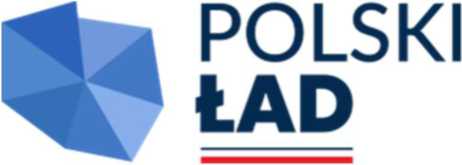 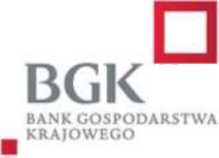 Zamówienie dofinansowane z Rządowego Programu Odbudowy ZabytkówZałącznik nr 2 do zapytania ofertowegoProjekt Umowy nr …………………………..zawarta w dniu………………………2024 r. w Kątach Wrocławskich  pomiędzy:Parafia Rzymskokatolicka pw. Wniebowstąpienia Pana Jezusa w Jaszkotlu 55-080 Jaszkotle, Jaszkotle 26, NIP 8961604743, Regon 040078175,e-mail: jaszkotle@archidiecezja.wroc.pl  reprezentowaną przez: Ks. Patryka Gołubców  - Proboszcza Parafiizwaną dalej „Zamawiającym,a…………………………………………………………………………….NIP: ………………………….. , REGON:  ………………………………………..reprezentowaną przez…………………………… zwaną dalej „Wykonawcą,Zgodnie z postępowaniem zakupowym o udzielenie zamówienia przeprowadzonym w trybie zapytania ofertowego „Zamawiający” zleca a „Wykonawca” przyjmuje do wykonania zadanie pn.„ Konserwacja ratunkowa ołtarza głównego z 1700r. z kościoła pw. Wniebowstąpienia Pana Jezusa w Jaszkotlu I etap”.§ 1PRZEDMIOT UMOWYPrzedmiotem zamówienia jest Konserwacja ratunkowa ołtarza głównego z 1700r. z kościoła pw. Wniebowstąpienia Pana Jezusa w Jaszkotlu  I etap.Zakres całego zamierzenia konserwacji i restauracji zabytku obejmuje:1) Przeprowadzeni pełnej konserwacji technicznej całego ołtarza tj.: 	 a) struktury ołtarza  b) rzeźb: 6 rzeźb Świętych, 6 rzeźb putt, 5 rzeźby Aniołów  c) elementów snycerskich: 3 ramy, 2 uszaki,  6 głowic kolumn oraz 6 bazy kolumn,4 głowice pilastrów oraz 4 bazy pilastrów, tabernakulum, kartusz, wszystkie ornamenty szafy ołtarzowej  	d) obrazów: Trójcy Świętej i Wniebowstąpienia Pana JezusaZakres prac będzie dotyczył tj. oczyszczenie z zabrudzeń, usunięcie przemalowań i wtórnych nawarstwień, wykonanie dezynsekcji całego ołtarza, impregnację strukturalną drewna,  sklejenie spękań, rekonstrukcję elementów uszkodzonych, uzupełnienie ubytków podłoża.2) Konserwacji estetycznej wybranych elementów snycerskich tj: 6 głowic kolumn oraz 6 baz kolumn, 4 głowic pilastrów, 4 baz pilastrów.Konserwacja estetyczna polegać będzie na przywróceniu elementom snycerskim ich wyrazu pierwotnego poprzez: usunięcie wtórnych przemalowań, niewłaściwych uzupełnień pozłoty. Zakłada się odczyszczenie i konserwację najlepiej zachowanych złoceń. Rekonstrukcja złoceń zostanie wykonane w niezbędnym zakresie. Złocenia zostaną wykonane złotem płatkowym i scalone z oryginalnymi złoceniami. Drobne ubytki i przetarcia zostaną wykonane złotem w proszku. Przy złoceniu (od nowa i przy uzupełnianiu ubytków) zostanie zastosowana oryginalna, stara technologia tzn. zarówno maty jak i polery zostaną wykonane złotem płatkowym (lub odpowiednio złotem w proszku) na żółtych i czerwonych pulmentach w technice klejowej. Kolor pulmentu oraz złota zostanie dobrany odpowiednio do oryginału. 3) W ramach prac konieczne jest wykonanie dezynsekcji całej struktury ołtarza oraz pozostałych elementów 3.Zamawiający na realizację zamówienia pozyskał dofinansowanie z Gminy Kąty Wrocławskie w ramach Rządowego Programu Odbudowy Zabytków oraz ze środków gminy. W związku z powyższym Wykonawca zobowiązuje się do współpracy z Zamawiającym na każdym etapie realizacji prac przy zabytku, w tym do podawania informacji, sporządzania sprawozdań, udziału w kontrolach.§ 2TERMINYTermin realizacji przedmiotu umowy:rozpoczęcie: 14 dni od dnia podpisania umowy,zakończenie: do dnia 15.11.2025r. Przez wykonanie przedmiotu Umowy należy rozumieć wykonanie wszystkich prac konserwatorskich i restauratorskich oraz zgłoszenie ich Zamawiającemu do odbioru końcowego wraz z dostarczeniem kompletnej dokumentacji powykonawczej.§ 3OBOWIĄZKI STRON UMOWYZamawiający  i  Wykonawca  wybrany w  postępowaniu  o  udzielenie  zamówienia zobowiązani są współdziałać przy wykonaniu umowy w celu należytej realizacji zamówienia.Do obowiązków Zamawiającego należy, w szczególności:wprowadzenie Wykonawcy na teren wykonania prac, w terminie 14 dni od dnia podpisania umowy, z wprowadzenia Wykonawcy na teren prac będzie sporządzony protokół wprowadzenia z udziałem przedstawicieli zamawiającego i wykonawcy,dokonywanie odbiorów, o których mowa §  5 umowy;zapłata Wykonawcy wynagrodzenia na zasadach opisanych w § 4 umowy3.	Do obowiązków Wykonawcy należy w szczególności:Wykonawca w imieniu Zamawiającego zrealizuje wszystkie obowiązki wynikające z zapisów    Decyzji nr 2832/2021 z dnia 06.10.2021 roku oraz Decyzją nr 865/2024 z dnia 14.03.2024r zmieniającą Decyzję nr 2832/2021 - dotyczących pozwolenia na prowadzenie prac konserwatorskich, prac restauratorskich przy zabytku. W przypadku realizacji robót niezgodnie z zapisami ww. decyzji Zamawiający ma prawo do wstrzymania prac oraz w ostateczności do odstąpienia od umowy z przyczyn leżących po stronie Wykonawcy. Ewentualne kary za nieprzestrzeganie zapisów ww. decyzji poniesie Wykonawca.Wykonawca utrzymywał będzie warunki bezpiecznej pracy i pobytu osób wykonujących czynności związane z konserwacja zabytku, a także zabezpieczał teren prac konserwatorskich przed dostępem osób nieupoważnionych.Wykonawca podczas realizacji prac będzie przestrzegał przepisów dotyczących bezpieczeństwa i higieny pracy.Wykonawca zapewni i utrzyma porządek na terenie prac konserwatorskich  w okresie trwania realizacji Zamówienia, aż do jego zakończenia.Wykonawca umożliwi Zamawiającemu przeprowadzenia kontroli lub wizji lokalnej terenu restauracji i konserwacji zabytku  w każdym terminie.4.	Wykonawca ponosi pełną odpowiedzialność za:przestrzeganie przepisów bhp, ochronę p.poż i dozór mienia na terenie prac, jak i za wszelkie szkody powstałe w trakcie trwania prac na terenie przyjętym od Zamawiającego lub mające związek z prowadzonymi pracami, bezpieczeństwo wszelkich działań prowadzonych na terenie robót i poza nim, a związanych z wykonaniem przedmiotu umowy,szkody oraz następstwa nieszczęśliwych wypadków pracowników i osób trzecich, powstałe w związku z prowadzonymi pracami,wszelkie szkody będące następstwem niewykonania lub nienależytego wykonania przedmiotu umowy, które to szkody Wykonawca zobowiązuje się pokryć w pełnej wysokości.§ 4WYNAGRODZENIEWynagrodzenie ryczałtowe zgodnie z ofertą cenową Wykonawcy, wynosi (łącznie z podatkiem VAT)
…………………………zł (słownie……………………………………………………..Wynagrodzenie ryczałtowe, o którym mowa w ust. 1 obejmuje wszystkie koszty związane z realizacją prac konserwatorskich i restauracyjnych  w tym ryzyko Wykonawcy z tytułu niedoszacowania kosztów związanych z realizacją przedmiotu umowy, a także oddziaływania innych czynników mających lub mogących mieć wpływ na koszty.Niedoszacowanie, pominięcie oraz brak rozpoznania zakresu przedmiotu umowy nie może być podstawą do żądania zmiany wynagrodzenia ryczałtowego określonego w ust. 1 niniejszego paragrafu.Wynagrodzenie za wykonanie przedmiotu umowy, o którym mowa w ust. 1 płatne będzie w II transzach:1)	pierwsza transza nie więcej niż 50% kwoty dofinansowania z programu określonej w promesie wstępnej o dofinansowywanie zadania oraz kwotę udziału własnego Gminy Kąty Wrocławskie;2)	druga transza w kwocie dofinansowania z programu określonej w promesie wstępnej o dofinansowywanie zadania pomniejszona o kwotę wypłaconą w pierwszej transzy.5.Podstawą do wystawienia:-  pierwszej faktury będzie protokół odbioru częściowego podpisany przez Wykonawcę, Zamawiającego oraz przedstawiciela Dolnośląskiego Wojewódzkiego Konserwatora Zabytków,- faktury końcowej, która  zostanie wystawiona na podstawie Protokołu Odbioru Końcowego podpisanego przez Wykonawcę, Zamawiającego oraz przedstawiciela Wojewódzkiego Dolnośląskiego Konserwatora Zabytków po potwierdzeniu przez Zamawiającego kompletności dokumentacji powykonawczej.  6. Wykonawca wystawi faktury zgodnie z poniższymi danymi: Nabywca/Odbiorca: Parafia Rzymskokatolicka pw. Wniebowstąpienia Pana Jezusa w Jaszkotlu,  NIP: 8961604743 Zapłata  należności  z  faktur VAT  nastąpi  przelewem  na  konto  Wykonawcy 
nr ………………………………………..  do 30 dni od daty dostarczonej do siedziby Zamawiającego prawidłowo wystawionej faktury  wraz z załącznikami Zakazuje się cesji wierzytelności wynikającej z niniejszej umowy bez pisemnej zgody Zamawiającego.Wszelkie rozliczenia finansowe między Zamawiającym, a Wykonawcą będą prowadzone w złotych polskich, w zaokrągleniu do dwóch miejsc po przecinku.Rachunek bankowy podany przez Wykonawcę umowy jest rachunkiem zgłoszonym w organie podatkowym i wymienionym w rejestrze podatników VAT tzw. „białej liście”. W przypadku braku numeru rachunku w rejestrze podatników Zamawiający uprawniony jest do wstrzymania się ze spełnieniem świadczenia do momentu ujawnienia rachunku bankowego Wykonawcy w rejestrze podatników VAT. Powyższe nie stanowi zwłoki ani opóźnienia Zamawiającego, ani nie niesie skutków, jakie wiążą się z niespełnieniem świadczenia w terminie.§ 5 ODBIORY Strony zgodnie postanawiają, że będą stosowane następujące rodzaje odbiorów:Odbiór częściowy -  na podstawie protokołu  odbioru częściowego,Odbiór końcowy robót - na podstawie protokołu odbioru końcowego.Odbiór częściowy prac:a. Wykonawca zobowiązany jest do złożenia Protokołu częściowego odbioru prac 
z realizacji umowy po wykonaniu robót konserwacyjnych i restauracyjnych  wg stanu zaawansowania do przedłożenia Zamawiającemu w celu zatwierdzenia odbioru częściowego. Protokół będzie zawierać co najmniej zestawienie wykonanych prac, informacje niezbędne do wyliczenia procentowego zaawansowania realizacji prac przy zabytku.Zamawiający wymaga aby w protokole zawarte były kwoty brutto. W terminie 7 dni od otrzymania protokołu Zamawiający zobowiązany jest zweryfikować go i dokonać odbioru częściowego prac konserwatorskich i restauracyjnych podpisując sporządzony przez Wykonawcę Protokół częściowego odbioru robót, który stanowi podstawę do wystawienia faktury VAT przez Wykonawcę. W celu weryfikacji protokołu Zamawiający ma prawo żądania wyjaśnień oraz okazania niezbędnych dla dokonania oceny dokumentów.Zamawiający zastrzega, iż Protokół częściowego odbioru robót służy wyłącznie okresowemu rozliczeniu z Wykonawcą i bieżącej kontroli inwestycji. Zatem podpisanie Protokołu częściowego odbioru robót nie wyklucza możliwości zakwestionowania prawidłowości wykonania robót nim objętych w trakcie odbioru końcowego. Odbiór końcowy prac:Wykonawca zgłosi pisemnie Zamawiającemu gotowość do odbioru końcowego prac, Zamawiający wyznaczy i rozpocznie czynności odbioru końcowego robót w terminie do 7 dni roboczych od daty zawiadomienia, o którym mowa w pkt a.Pozytywny odbiór zostanie potwierdzony protokołem odbioru końcowego, podpisanym przez upoważnionych przedstawicieli zamawiającego, wykonawcy oraz Wojewódzkiego Konserwatora Zabytków bez uwag i zastrzeżeń.Strony postanawiają, że termin usunięcia przez Wykonawcę wad stwierdzonych przy  odbiorze wynosić będzie 14 dni, chyba że w trakcie odbioru strony postanowią inaczej.Zamawiający zobowiązany jest do wyznaczenia terminu odbioru zakwestionowanych uprzednio robót jako wadliwych .§ 6OSOBY WSKAZANE DO KONTAKTU W SPRWIE REALZIACJI PRZEDMIOTU UMOWYOsobą przewidzianą do współpracy z ramienia Zamawiającego jest Patryk Gołubców; tel. 71 390 69 14, e-mail: jaszkotle@archidiecezja.wroc.pl  Osobą przewidzianą do współpracy z ramienia Wykonawcy jest ……………………… 
tel. ……………., e-mail: …………………………….Osobą spełniającą wymagania, o których mowa odpowiednio w art 37a ust. 1 i 2 ustawy 
o ochronie zabytków i opiece nad zabytkami jest ………………….. …………...W przypadku zmiany przedstawicieli stron, o których mowa w ust. 1-3 lub danych do kontaktu, strona umowy dokonująca takiej zmiany jest zobowiązana do niezwłocznego pisemnego zawiadomienia o tym drugiej strony. Zmiana przedstawicieli nie wymaga sporządzenia aneksu do umowy, o ile zostanie potwierdzona pisemnym zawiadomieniem.Strony dopuszczają również możliwość porozumiewania się za pośrednictwem poczty elektronicznej z wykorzystaniem adresów wskazanych w ust. 1 i 2. Za pośrednictwem poczty elektronicznej strony nie dopuszczalne jest złożenie przez Strony jakichkolwiek oświadczeń dotyczących potwierdzenia i wykonania robót, odstąpienia od umowy czy też wprowadzenie zmian w jej treści.§ 7PODWYKONAWSTWOStrony umowy ustalają, że prace zostaną wykonane przez Wykonawcę osobiście bądź z udziałem podwykonawców.Wykonawca jest zobowiązany do zawiadomienia Zamawiającego o podwykonawcach, którym zamierza powierzyć realizację części zamówienia.Wykonawca jest odpowiedzialny za działania lub zaniechania podwykonawcy, jego przedstawicieli lub pracowników, jak za własne działania lub zaniechania. Wykonawca jest zobowiązany do sprawowania na bieżąco nadzoru nad pracami wykonywanymi przez podwykonawcę i do ich koordynacji.W celu powierzenia wykonania części zamówienia podwykonawcy, Wykonawca zawiera umowę o podwykonawstwo.Każdy projekt umowy i umowa o podwykonawstwo musi zawierać postanowienia niesprzeczne z postanowieniami niniejszej umowy.§ 8GWARANCJAWykonawca udziela zamawiającemu gwarancji jakości na przedmiot umowy obejmujący: PRACE KONSERWATORSKIE I RESTURACYJNE , o których mowa w § 1 umowy - na okres 60 miesięcy  od dnia podpisania protokołu odbioru końcowego.Dokumentem gwarancyjnym w rozumieniu art. 5772 Kodeksu cywilnego jest niniejsza umowa.Jeżeli z powodu wad, które ujawnią się w okresie gwarancji i rękojmi, osoby trzecie wystąpią z uzasadnionymi roszczeniami o naprawienie szkody, której przyczyną powstania była wada, Wykonawca poniesie wszelkie koszty związane z naprawą szkody.O powstałych w okresie gwarancji i rękojmi wadach lub usterkach, zamawiający powiadomi wykonawcę na piśmie lub e-mailem, niezwłocznie po powzięciu takiej informacji.W okresie gwarancji i rękojmi wykonawca jest zobowiązany przystąpić do usuwania wad lub usterek w ciągu 14 dni oraz usunąć wady lub usterki najpóźniej w terminie 60 dni od daty otrzymania powiadomienia o powstałych wadach, o którym mowa w ust. 4. Termin ten w technicznie uzasadnionych przypadkach może zostać wydłużony za zgodą Zamawiającego.Wykonawca usuwa zgłoszone w okresie gwarancji i rękojmi wady i usterki w ramach wynagrodzenia, o którym mowa w § 4 ust. 1 umowy.§ 9ODSTĄPIENIE OD UMOWYZamawiającemu przysługuje prawo odstąpienia od umowy w razie wystąpienia istotnej zmiany okoliczności powodującej, że wykonanie umowy nie leży w interesie Zamawiającego, czego nie można było przewidzieć w chwili zawarcia umowy, odstąpienie od umowy w tym przypadku może nastąpić w terminie 30 dniu od powzięcia wiadomości o powyższych okolicznościach. Wykonawcy przysługuje prawo odstąpienia od umowy, jeżeli:Zamawiający odmawia, bez uzasadnionej przyczyny, przekazania terenu prac lub podpisania protokołu przekazania terenu prac,Zamawiający zawiadomi Wykonawcę, iż wobec zaistnienia uprzednio nieprzewidzianych okoliczności nie będzie mógł spełnić swoich zobowiązań wobec Wykonawcy.Odstąpienie od umowy winno nastąpić w formie pisemnej pod rygorem nieważności takiego
oświadczenia i powinno zawierać uzasadnienie.W przypadku odstąpienia od umowy, Wykonawca przy udziale Zamawiającego sporządzi szczegółowy protokół inwentaryzacji potwierdzający zaawansowanie wykonanych prac, według stanu na dzień odstąpienia.5.	Zamawiający w razie odstąpienia od umowy z przyczyn, za które Wykonawca nie ponosi
odpowiedzialności, zobowiązany jest do:dokonania odbioru części wykonanych prac oraz zapłaty wynagrodzenia za zakres, który został wykonany do dnia odstąpienia od umowy,wysokość wynagrodzenia w tym wypadku zostanie określona procentowo w oparciu o protokół zdawczo-odbiorczy, w którym szczegółowo określony zostanie zakres wykonanych prac.§ 10KARY UMOWNE1.	Wykonawca zapłaci Zamawiającemu karę umowną za zwłokę w terminie realizacji umowy - w wysokości 200 zł. dziennie  wynagrodzenia umownego o którym mowa § 4 ust. 1 za każdy dzień zwłoki, gdy zwłoka nastąpi z winy Wykonawcy. 2. Zamawiający ma prawo dochodzić odszkodowania uzupełniającego na zasadach Kodeksu Cywilnego, jeżeli szkoda przewyższy wysokość kar umownych.3.  Zapłata kar umownych nie zwalnia Wykonawcy z wypełnienia innych obowiązków wynikających
z umowy.§ 11 UBEZPIECZENIEWykonawca oświadcza, że posiada polisę ubezpieczeniową od odpowiedzialności cywilnej w zakresie prowadzonej działalności gospodarczej związanej z przedmiotem zamówienia, na sumę gwarancyjną nie mniejszą niż ………………………… zł.Wykonawca jest zobowiązany do posiadania polisy ubezpieczenia, o której mowa w ust. 1 przez cały okres trwania umowy i przedstawiania jej wraz z dowodem jej opłacenia na każde żądanie Zamawiającego.§ 12ZMIANA UMOWYWszelkie zmiany umowy, aneksy do umowy wymagają dla swej ważności formy pisemnej.Zamawiający przewiduje możliwość dokonywania zmian postanowień niniejszej umowy, w zakresie jeżeli przyczyny, z powodu których będzie zagrożone dotrzymanie terminu zakończenia robót będą następstwem okoliczności, za które odpowiedzialność ponosi Zamawiający.Gdy wystąpią opóźnienia w dokonaniu określonych czynności lub ich zaniechanie przez właściwe organy administracji państwowej, które nie są następstwem okoliczności, za które Wykonawca ponosi odpowiedzialność.Gdy wystąpią opóźnienia w wydawaniu decyzji, zezwoleń, uzgodnień, itp., do wydania których właściwe organy są zobowiązane na mocy przepisów prawa, jeżeli opóźnienie przekroczy okres, przewidziany w przepisach prawa, w którym ww. decyzje powinny zostać wydane oraz nie są następstwem okoliczności, za które Wykonawca ponosi odpowiedzialność.Jeżeli wystąpi brak możliwości wykonywania robót z powodu nie dopuszczania do ich wykonywania przez uprawniony organ lub nakazania ich wstrzymania przez uprawniony organ, z przyczyn niezależnych od Wykonawcy.Z powodu wystąpienia Siły wyższej uniemożliwiającej wykonanie przedmiotu Umowy zgodnie z jej postanowieniami.§ 13ROZWIĄZYWANIE SPORÓWStrony zgodnie oświadczają, że ewentualne spory powstałe w związku z wykonywaniem niniejszej Umowy o roszczenia cywilnoprawne, w sprawach, w których zawarcie ugody jest dopuszczalne, będę rozstrzygane na drodze mediacji lub innego polubownego rozwiązania sporu przed Sądem Polubownym przy Prokuratorii Generalnej Rzeczypospolitej Polskiej, wybranym mediatorem albo osobą prowadzącą inne polubowne rozwiązanie sporu.W przypadku braku ugodowego rozstrzygnięcia sporu , każda ze Stron może dochodzić swoich roszczeń na drodze postępowania sądowego przez Sądem Powszechnym miejscowo i rzeczowo właściwy dla siedziby Zamawiającego.§ 14POSTANOWIENIA KOŃCOWEW sprawach nieuregulowanych niniejszą Umową mają zastosowanie przepisy kodeksu cywilnego, Prawa budowlanego i przepisów wykonawczych.Sprawy sporne rozstrzygane będą przez sąd powszechny właściwy dla siedziby Zamawiającego.Umowę sporządzono w dwóch jednobrzmiących egzemplarzach, po jednym dla każdej ze Stron.ZAMAWIAJĄCY                                                                                                    WYKONAWCA